REGLEMENT du Challenge Bikers Team 2022 :Tout compétiteur s’engageant sur une des épreuves Ufolep du CBT est censé connaître le présent règlement et s’engage à se soumettre sans réserve à toutes ses prescriptions.Le CBT propose 3 manches dans le 95 pour 2022 : Frémainville le 17 avril (bois de Galluis), St leu la Forêt le 22 mai (pont du diable), Argenteuil le 12 juin (butte d’Orgemont).Les maître-mots PLAISIR – PARTAGE - RESPECTInscriptions : 
Les épreuves du  CBT sont ouvertes à tous, licenciés UFOLEP ou non.
Sont considérées comme licenciées les personnes titulaires d’une licence dans l’une des fédérations suivantes FSGT, UFOLEP, FFC, FFTRI. Pour les non licenciés, un certificat médical autorisant la pratique des activités cyclistes en compétition de moins de 1 an sera exigé et devra être déposé au moment de l’inscription sur le site dédié.Les inscriptions se feront uniquement via le site Adeorun.com, jusqu’au vendredi minuit précédent l’épreuve. Pas d’inscription sur place. Toute inscription incomplète ne sera pas prise en compte. Le prix est de 8€ par personne Ufolep, + 1€ si autre que Ufolep (+ frais d’inscription internet).Inscription possible pour l’ensemble du challenge (3 manches) en une fois avec 3€ de réduction.Les épreuves sont limitées à 150 participants. 
3 Catégories : Dames : Comprenant toutes les féminines à partir de Junior (17 ans).Hommes – 40 ans (cadets, juniors, Séniors A et B, tous regroupés en une même catégorie)Hommes + 40 ans (Vétérans A, B, C regroupés en une seule catégorie).
Déroulement / matériel : Le port du casque est OBLIGATOIRE. Seuls les VTT musculaires sont autorisés.Un circuit d’environ 15’ sera proposé, à effectuer un certain nombre de fois pour atteindre au moins 1h15 pour le 1er. Une fois le premier arrivé, tous les autres concurrents doublés seront arrêtés sur la ligne.Un poste de secours sera mis en place pour les premiers soins.
Mise en grille, départ groupé à 9h00.1er sas prioritaire : les 6 premiers de chaque catégorie + (Wild card validée par l’organisation pour des VIP, Ex : Mathieu Van Der Poel…)2ème sas : les autres compétiteurs.3ème sas : les compétiteurs « fun », venus pour s’amuser, pour ne pas être doublés dès le début, et profiter au mieux de la course.Pour la première manche 2022, le SAS prioritaire sera réservé aux coureurs ayant participé à l’édition du pont du Diable 2021.Classement par manchesUn classement par points est établi à chaque manche pour les catégories selon le barème suivant (inspiré de la Formule 1) :Place / Points : 1er : 25pts; 2ème : 18 pts; 3ème : 15 pts; 4ème : 12 pts; 5ème : 10 pts; 6ème : 8 pts; 7ème : 6 pts; 8ème : 4 pts; 9ème : 2 pts; 10ème : 1 pt.Le leader de chaque catégorie se verra attribué une plaque de couleur spécifique.Classement généralUn classement général sera mis à jour à titre indicatif à l’issue de chaque manche, et récompensera lors de la dernière manche les premiers de chaque catégorie sur l’ensemble des 3 courses.En cas d’égalité, les coureurs seront départagés sur leur meilleur résultat, ou à défaut, par un Shifumi en 3 points, arbitré par un juge officiel International de Shifumi.Récompenses : Course : Les résultats seront donnés à l’issue de l’épreuve, récompensant les 3 premiers de chaque catégorie.PE : Un prix d’équipe sera donné au club qui placera les meilleurs coureurs au classement scratch (plus petite somme des 3 meilleures places additionnées). En cas d’égalité le PE reviendra au club avec le plus beau maillot et/ou au Shifumi.KOM : Un challenge sera proposé sur 2 ou 3 segments identifiés avec l’application Strava (Kom). Le et la pilotes les plus rapides sur le cumul de ces Koms recevront un lot, sur la base d’une déclaration sur l’honneur, avant vérification ultérieure. Tout concurrent pris à tricher sur « ses » temps se verra suspendu du CBT à vie. Le ou la plus rapide de la course se verra attribué une plaque verte pour la course suivante. Droit à l’image.Chaque participant et/ou représentant légal des mineurs autorise expressément les organisateurs de la course de VTT ainsi que leurs ayants droits tels que partenaires et médias, à utiliser les images fixes ou audiovisuelles sur lesquelles il pourrait apparaître, prises à l’occasion de la course de VTT sur tous les supports y compris promotionnels et /ou publicitaires dans le monde entier et pour la durée la plus longue prévue par la loi, les règlements, les traités en vigueur, y compris pour les prolongations éventuelles qui pourraient être apportées à cette durée.Informations : Les informations (inscriptions, détails, photos, classements…) sur les manches seront données sur la page Facebook « Challenge Bikers Team ».Respect :Tous les participants s’engagent à respecter les Organisateurs, les Bénévoles, les Autres …. Et la Nature (Ramener ses déchets, ne pas laisser de traces de son passage) … Dans le cas contraire, les organisateurs se donnent le droit de réfléchir à des sanctions.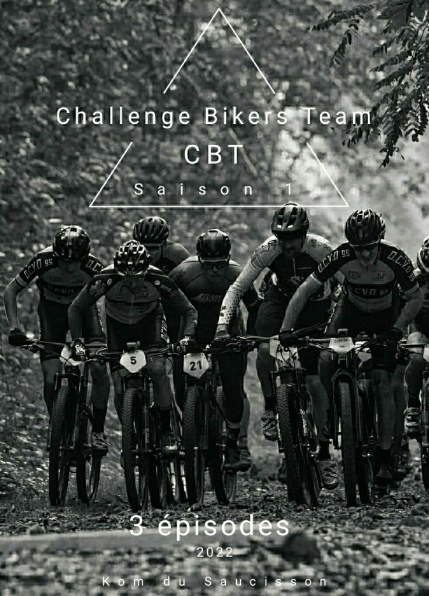 